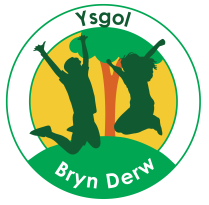 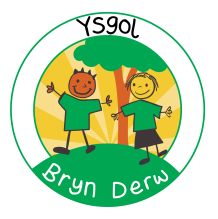 YSGOL BRYN DERWGOVERNORSANNUAL REPORT TO PARENTS2017 – 2018FULL REPORT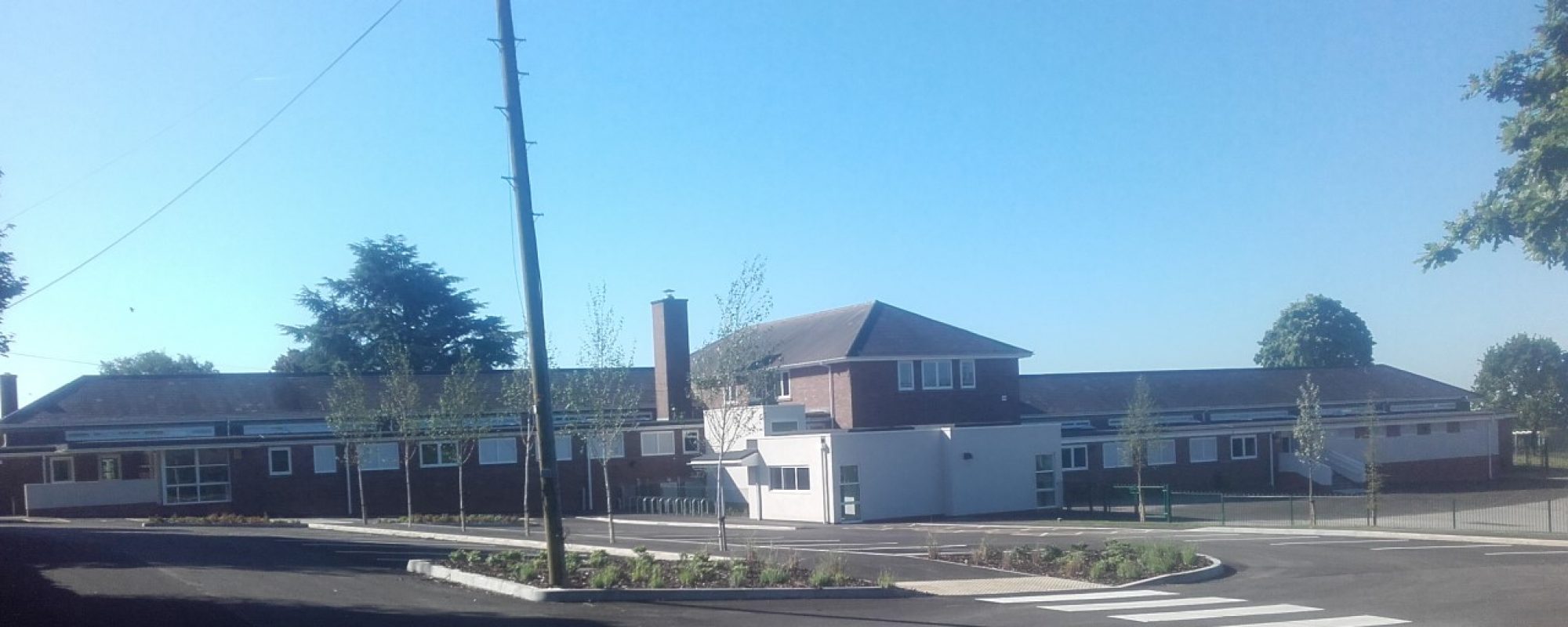 YSGOL BRYN DERWMELFORT ROADNEWPORTNP20 3FQ01633 414988ysgol.brynderw@newport.gov.uk@YsgolBrynDerw17Dear Parents/CarersI am very pleased to be able to write this letter to accompany the very first Annual Report to Parents for Ysgol Bryn Derw.I am extremely proud to be the Chair of Governors of this newly established, successful school, with a very hard-working, dedicated, talented staff team and a skilled, committed team of Governor colleagues. As a full Governing Body we meet on a Wednesday evening every half term and the two sub committees meet termly so that any discussions and decisions can provide information for the full meeting on a regular basis. I thank all my Governor colleagues for the time and expertise they provide to the school, not only in the formal meetings but through the extra support they provide both to the strategic development and informal activities.You will be aware of the many exciting developments and successes that all of the children have been able to experience in their first year at Ysgol Bryn Derw and this report provides further information on these areas and the key work of the Governing Body.Finally, I would like to thank you all, parents, grandparents and carers. Your support and input to the school in so many ways ensures the continuing success of the happy, exciting learning environment of Ysgol Bryn Derw. Best Wishes,Paula HalsallChair of GovernorsYSGOL BRYN DERW – GOVERNORS ANNUAL REPORT TO PARENTS 2017-18(& B.)This is the first Governors Annual Report to Parent. No petition for an annual parents’ meeting with Governors was received during the year, and so no meeting was held under Section 94 of the School Standards and Organisation (Wales) Act 2013. The Governing Body consists of:If you wish to contact the Governing Body, the relevant contact details are:Chair of Governors – Paula Halsall, care of: Ysgol Bryn Derw, Melfort Road, Newport, NP20 3FQClerk to the Governing Body – Vicky Dench, care of: Ysgol Bryn Derw, Melfort Road, Newport, NP20 3FQThere are no current vacancies for Parent Governors. If a vacancy arises, all parents/carers will be contacted to inform them and to invite them to stand for election.Section 52 Statement:The total funding received in 2017-18 was £667,790, made up of a £602,608 budget share allocated by NCC, and £65,182 in Welsh Government grants, donations from parents and businesses, and one very large charitable donation from an Autism charity. The budget was spent as follows:Approximately 64% of the budget was spent on staffing costs (£427,480 in total). Approximately 1.5% of the budget was spent on supply staff, to cover ad hoc staff sickness, and planned staff absences due to training courses. Nearly 6% of the budget (£38,347) was spent on supplying the school with the required furniture and equipment, general classroom and stationery supplies, ICT equipment (such as laptops, iPads, iPods and some required ICT licences), and photocopier charges. 5% of the budget (£31,247) was spent on premises related costs, including: repairs and general maintenance; insurance and required licences; cleaning and hygiene supplies; improvements to the security system; work carried out by Newport Norse in preparation for school opening (e.g. carpet tiles in all classrooms, line painting in the carpark and playgrounds, and the installation of showers in all hygiene bathrooms). Approximately 1% (£6905) of the budget was spent on energy costs. Approximately 1.3% (£8703) of the budget was spent on staff training (e.g. Rebound Therapy, PECS, Read Write Inc., ELKLAN and Thrive). Almost 1% of the budget was allocated to required Service Level Agreements with Newport City Council (e.g. Finance, HR, Legal Services, and Health and Safety).  A 20% surplus (£121,525) was carried forward to accommodate rising pupil numbers and associated staffing and equipment costs in 2018-19.We did not receive any gifts in 2017-18 (aside from monetary donations listed above). No travel and subsistence claims were made by members of the Governing Body in 2017-18.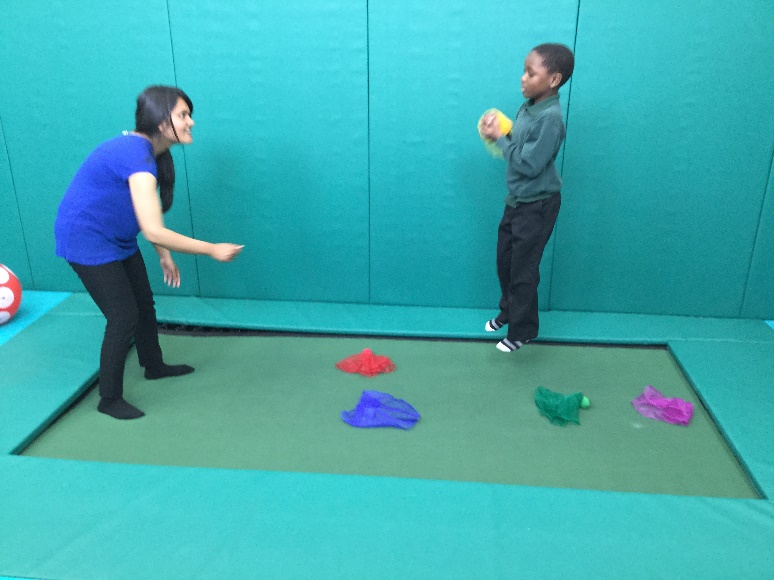 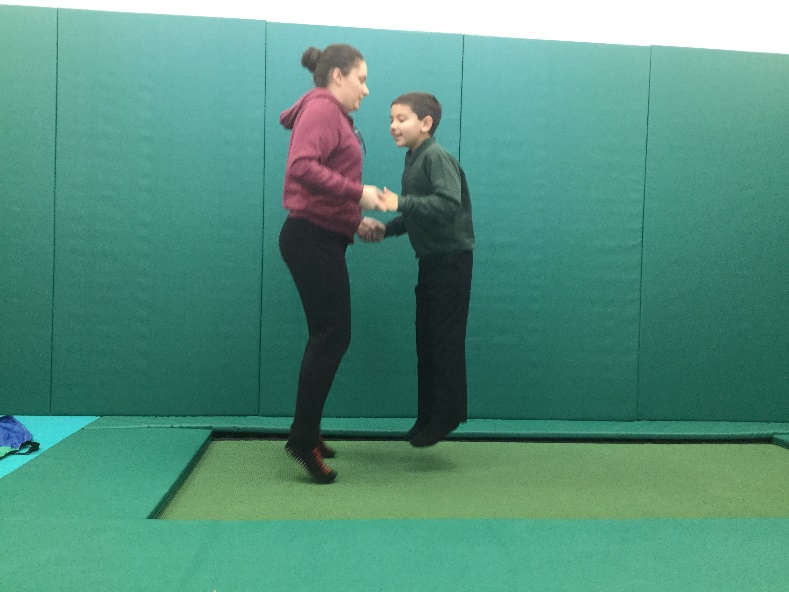 End of Key Stage outcomes data for English and Maths (Years 2, 6 & 9):English:Maths:Annual Attendance and absence figures for the school. Our attendance target was 90.9%:There were no Year 11 pupils in 2017-18, so there is no relevant information on destinations for Year 11 pupils.The school has growing links with the Community which have brought considerable benefits to pupils and helped them to develop their communication, interaction and independence. Links include:Visits to Local Doctor’s SurgeryVisits from St John’s Ambulance, Fire Service, Police Dog ServiceVisits from professional partners including Speech and Language Therapists, Occupational Therapists, Learning Disability Nurses, Educational Psychologists, Counsellors and Music TherapistsVisits from our Welsh Assembly Member for Newport West and from Newport City CouncillorsShopping at Local Shops, TescoVisits to Stelvio ParkBarry Island Rotary Club activity daysGaer Primary School for inclusive partnershipsLeckwith Stadium for WSAPLD Athletics competitionsEntry to Welsh Schools Heritage Initiative competitionSpytty Park for Tennis taster sessionsRisca Leisure Centre for swimmingNewport Wetlands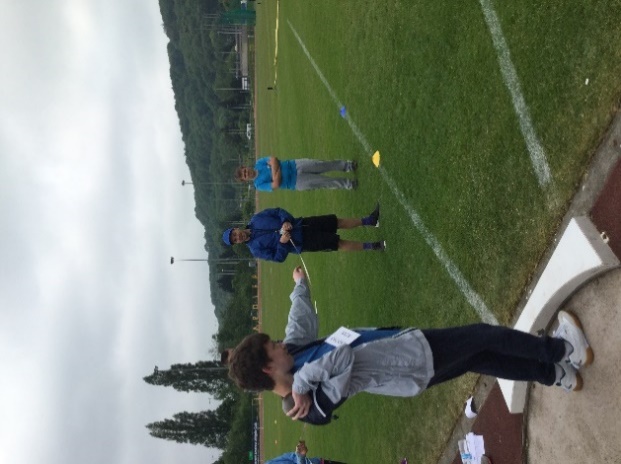 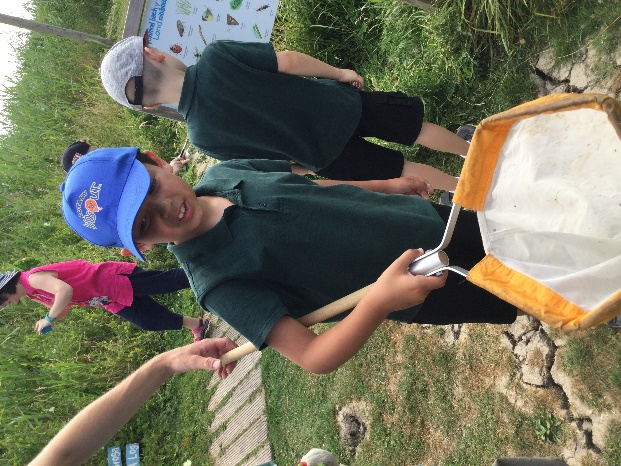 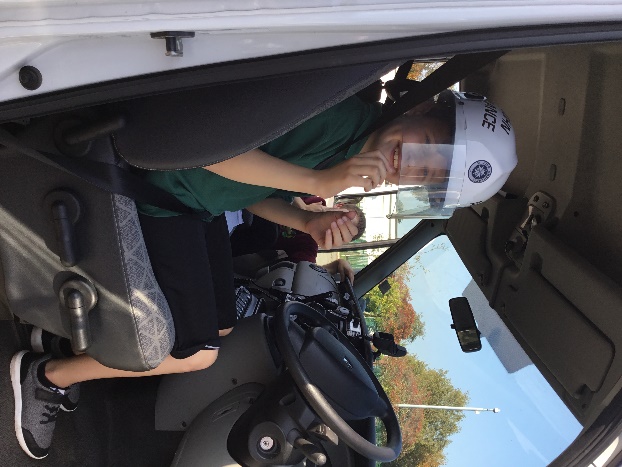 Targets for attendance for 2018-19 have been set, and include targeting further increases in attendance:The key foci of the School Development Plan for 2018-19 have been agreed and are:To ensure pupils with English as an Additional Language perform was well as their English first language peersPupils to show expected or above expected progress in ASD related skill areasTo ensure that all KS3/4 pupils achieve individually appropriate accredited resultsTo increase level of successful purposeful pupil interactions with peers and adults in other classes and in the communityEngagement levels and positive attitudes to learning will be enhancedAll learning experiences will be good or betterTo ensure all pupils make strong progress in relation to their personal profile and journeyIncidental Welsh opportunities to be embedded across all classes in daily pupil experiencesMaximising impact of enhanced interventionsTo develop role of pupils as ethical, informed citizens by developing their decision making skillsTo increase value for money and reduce fixed costsIncrease involvement of the whole staff team in school self-evaluationDevelop staff awareness of the new Successful Futures Curriculum and Professional Learning offerPhysical Education is an important aspect of the curriculum and experience for all pupils. PE and sporting activities are designed to develop the following:Improved Fine and Gross Motor SkillsIncreased self-confidence and self-esteemImproved skills in listening and following instructionsPositive attitudes to health and exerciseMature approaches to competition and to winning and losing All pupils participate in specially designed PE lessons every week. All pupils have access to Rebound Therapy with specially trained staff each week. All pupils had opportunities to participate in Sports Day held on June 22nd. Swimming lessons were arranged in the second half of 2017-18 and attended by classes 6, 7 & 8. Older pupils have also competed in heats and finals with the Welsh Sports Association for People with Learning Difficulties.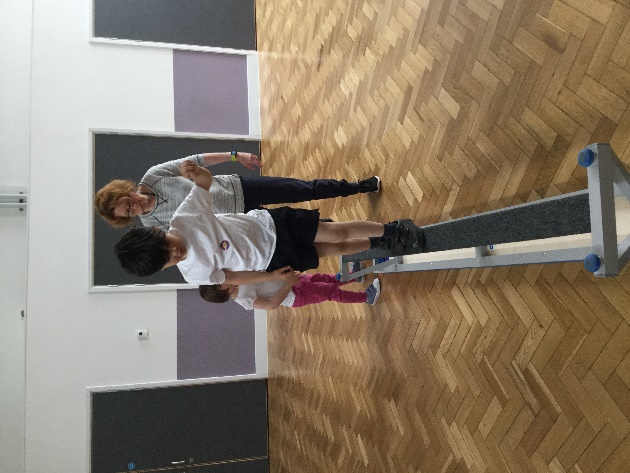 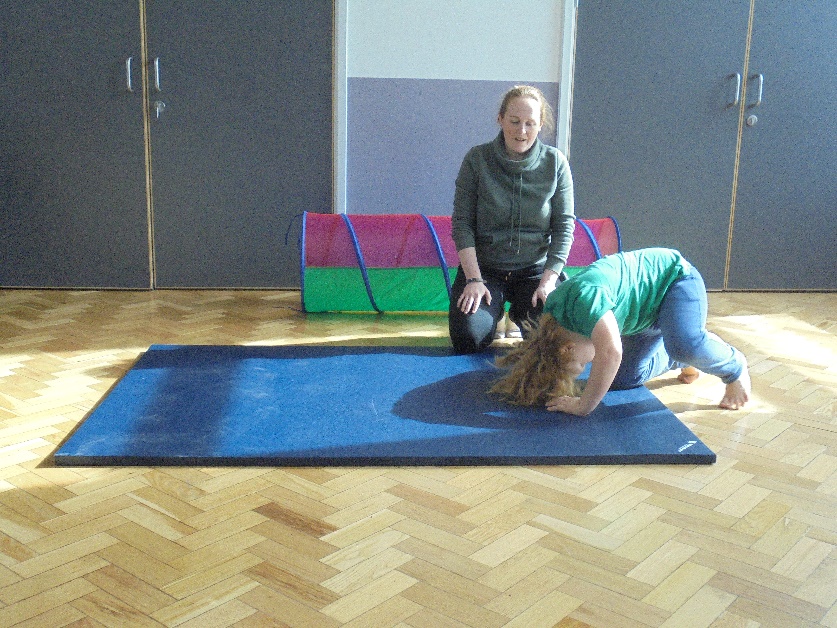 The following policies were adopted by the Governing Body in 2017-18, and are available on the school website (www.ysgolbrynderw.co.uk):AccreditationAdministration of medicationAnti-bullyingAssessmentAttendanceBullying and harassmentChargingCode of conductCollective worshipCPDDisciplinaryDisplayFamily friendlyFood & fitnessGrievanceHealth & SafetyHomeworkIntimate careLeave of absenceManagement of attendanceMarkingParent partnershipPay and rewardTeachers Pay policyPerformance ManagementPhotography at school eventsPositive behaviour managementPositive TouchProbationaryRecruitmentSafeguardingSchool uniformSex and relationships educationSENStaff dress codeSubject allocationTeaching & learningUse of reasonable forceWhistle-blowingWhole school curriculumWork-life balanceThe pupils arrive at Ysgol Bryn Derw, either with families or on Local AuthorityTransport accompanied by experienced escorts, by 8.55am. They proceed, or are taken by school staff to their classrooms where their teachers are in the classrooms ready to receive them. After the pupils have all been taken to their classrooms, the structure for each school day is as follows:-	9.00		Registration	9.05		Lessons commence	10.30		Break	10.45		Lessons continue	12.00		Lunch	1.00		Lessons continue	3.15		End of School Day	(Pupils transported home – families or Local Authority Transport)The term dates set by Newport City Council are as follows:May Day – Monday 5th May 2019There will be 5 closure days for staff In-Service Training (INSET days):The first school prospectus is currently being developedThe School are committed to providing access to a broad curriculum for all of our pupils. Alongside this we recognise that the curriculum must be relevant to pupils’ individual needs and there must be in-built flexibility in order to ensure continued relevance for all pupils at the various stages of their time at Ysgol Bryn Derw. This will mean that not all of our pupils will experience all aspects of the curriculum all of the time, but rather that a balance in the whole curriculum will be reflected in pupils’ individual experiences according to the various age related stages of their school life. Balance across the curriculum will also be dictated by the diverse and complex individual needs of our pupils. We recognise that our pupils benefit from a wide variety of sensory activities and the many forms of therapy which are offered to them and that some of our pupils with very challenging behaviours will need an even greater degree of flexibility in their learning and social programmes.In 2017-18 pupil numbers grew rapidly, and so the set of classes moved from 2 Foundation Phase, 1 KS2 and 1 KS3 class in September to 2 Foundation Phase, 2 KS2, 1 KS3 and 2 cross phase classes by the summer term.All of our pupils where appropriate, have access to the full range of subjects in the National Curriculum Framework appropriate to their age provided in a way that matches the stage of their development. The teaching experiences/activities provided and accompanying schemes of work reflect the programmes of study from Foundation Phase, KS2 and 3 of the National Curriculum and for KS4 & 5 accredited units and modules.The language of the school is designated as English mediumAll pupils experience Welsh as an additional language and have incidental Welsh opportunities throughout the school day. Pupils experience Welsh at a level appropriate to their academic and communication skills, and incidental opportunities include greetings, praise, days of the week, numbers, colours, body parts and weather. These will typically be used alongside the English term for the same word. The school has a number of fluent Welsh speaking staff and so is able to offer more sophisticated Welsh language interaction and learning to those who require it. No pupils are dis-applied from any subjects in the National CurriculumThe school has 4 hygiene bathrooms (2 on each corridor) with changing beds, toilets and showers. There are also 4 separate sets of toilet cubicles (2 on each corridor). All bathrooms and toilets are cleaned daily by Newport Norse and checked throughout the day by staff.Healthy eating and drinking is an important aspect of the curriculum and experience of all pupils. The approach of the school to eating and drinking are designed to develop the following:A broadened dietIncreased awareness of the impact of diet on health and the human bodyImproved decision making skillsPositive attitudes to health and exerciseIncreased independence in eating and drinkingThe School achieved Level 1 of the Healthy Schools Award in 2017-18. To achieve progress in healthy eating and drinking the school take a ‘whole school/whole day’ approach to the provision of food and drink.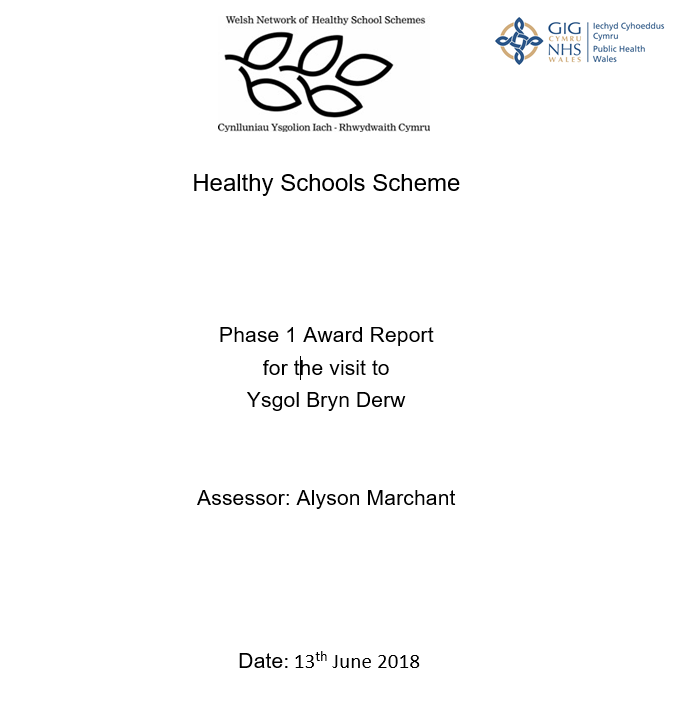 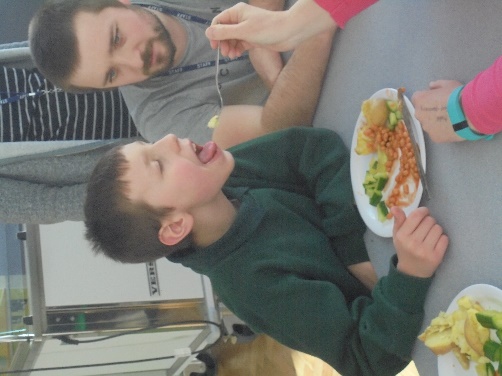 The school provide in partnership:Healthy, nutritious, affordable and attractively presented meals in partnership with NCC catering department and Chartwells.Breakfast Clubs, as far as possible, in line with Welsh Government guidance.Healthy snacks at break times will be encouraged. An enjoyable eating experience in a quality environment. Encouragement for parents to provide healthy lunch boxes.Fresh water, available to all staff and pupils in classroomsDisplay materials within and around the school that promote the positive relationship between food and physical activity.Engagement with pupils, where appropriate, on healthy food and fitness activities through vehicles such as School Councils (e.g. Fruit Tuck, Healthy Lunchbox etc.)Procurement and menu planning that recognises the importance of purchasing locally, seasonality, and environmental sustainability in partnership with NCC catering department and Chartwells.NameCategory of GovernorEnd of term of officePaula HalsallLocal Authority26/9/21Katy ReesLocal Authority26/9/21Shirley EgleyCommunity16/10/21Emma CurtinCommunity16/10/21Leanne ColemanParent (Elected)9/10/21Nikki ChardParent (Elected)9/10/21Gwen VaughanParent (Elected)9/10/21Abby VowlesTeacher (Elected)9/10/21Kate DrewStaff (Elected)9/10/21Richard DrewHead Teachern/aYsgol Bryn DerwFinancial Statement for Year Ending 31st March 2018Financial Statement for Year Ending 31st March 2018Financial Statement for Year Ending 31st March 20182016/172017/18OutturnOutturn£Employees£0Teachers187,2390Support Staff215,4790Caretakers24,7620Midday Supervisors00Cleaners0Other Employee Costs0Supply Insurance Premium00Agency Staff10,0980Lunch Time Meal Entitlement00Foreign Language Assistants00Exam Invigilators00Advertising1,0150Interview Expenses770Misc Employee Costs250Energy0Gas4,6310Electricity2,2740Oil00Capitation and ICT38,3470SCC, EIG and PDG Expenditure14,780Premises Related0Hire of Facilities00Rates00Building Maintenance and Alarm Lines19,8590Grounds Maintenance1,0520Water1,4120Building Cleaning Contract4230Refuse Collection4210Miscellaneous Premises8,080Communications0Postage/Fax/Telex1490Telephones0Transport0Vehicle Maintenance3000Vehicle Hire780Car Allowance2860Travel Expenses00Exam Fees0External Courses0School Funded Training8,7030Sixth Form00Central Services6,550Income0Lettings00Sales Income-1,0000Music Service Income00Donations-24,9340Miscellaneous00Supply00Exam Fees00Interest00Rental Income00EIG-14,1510PDG/EYPDG00Energy Compensation00Coaching Fees00Other Grant and Contributions-25,0970After Schools Club00Total Net Expenditure481,0830Total Funding602,6080Current Surplus / Deficit for Year121,5250Previous Year's Surplus / Deficit00Accumulated Surplus / Deficit c/fwd121,5250.00%Balance as % of Funding20.17%Key StageWorking towards Outcome 1Outcome 1Outcome 2Outcome 3Number of pupilsFoundation Phase41106Key StageWorking towards Level 1NCLevel 1NCLevel 2NCLevel 3Number of pupilsKS211002KS310001Key StageWorking towards Outcome 1Outcome 1Outcome 2Outcome 3Number of pupilsFoundation Phase32106Key StageWorking towards Level 1NCLevel 1NCLevel 2NCLevel 3Number of pupilsKS211002KS310001Type of entryPresentHolidayIllnessMedicalOther authorisedUnauthorisedPercentage2017-1894.0%1.2%3.6%0.4%0.1%0.6%2018-19 targetsOverall94.5%Primary94%Secondary96%TermTerm BeginsHalf Term BeginsHalf Term EndsTerm EndsAutumnMonday3rd September 2018Monday 29thOctober 2018Friday 2nd November 2018Friday 21st December 2018SpringMonday 7th January 2019Monday 25th February 2019Friday 1st March 2019Friday 12th April 2019SummerMonday 29th April 2019Monday 27th May 2019Friday 31st May 2019Monday 22nd July 2019Monday 3rd September 2018Tuesday 4th September 2018Friday 12th October 2018Monday 7th January 2019Monday 22nd July 2019(Decoupled for 3 x 2 hour Twilight Sessions)Person Centred Planning(+ Food hygiene)SAFEGUARDING: Child Protection, Prevent, Health and Safety, Manual HandlingNumeracy approachesTotal Communication & ASD Approaches - Intensive InteractionTeaching and learning developments and new initiativesInternal staff group workshops ensuring all resources and environments are ready for pupil arrivalExternal agencies and internal staff deliver training to refresh staff core competencies and ensure all pupils’ needs are well metExternal trainer sessions relating to numeracy strategies, followed by team planning and co-ordinationFocus on ASD supportive approaches with external expert sessionsEnsuring all staff are up-to-date with new developments and best practice to inform high quality teaching and learning